Sun County Panthers AAA 2023/24 Tryout Schedule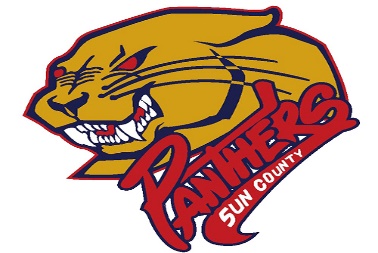 **U16-Wednesday April 26th-Exhibtion Game CPA****U14-Checking Clinic-April 23rd-Essex Arena**Classroom Session-2:00-3:00-Shaheen RoomOn Ice Session 3:30-5:00 Libro RinkChecking clinic is free of charge as this is mandatory. Players will be required to hand in your tryout fee and Permission to Skate at the checking clinic**Goalie Development Session-Essex Arena- April 23rd**2:00-3:30 Libro RinkCost: $40.00Players will be required to check in before each tryout. All players will need to provide their Permission to Skate form at check in at the first tryout. A reminder that you need to provide a physical copy of the form and that no player will be permitted on the ice without this form.Tryout Fees: Tryout fees are to be paid in full at the first tryout. Tryout fees are payable by cash only. Players: $100.00Goalies: $85.00Monday April 24thTuesday April 25thThursdayApril 27thFridayApril 28thSaturdayApril 29thU104:30-6:00ShaheenU104:30-6:00ShaheenU104:30-6:00ShaheenU104:30-6:00ShaheenExhibitionU10ExhibitionCPA-TBAU115:00-6:30LibroU115:00-6:30LibroU115:00-6:30LibroU115:00-6:30LibroExhibitionU11ExhibitionCPA-TBAU126:00-7:30ShaheenU126:00-7:30ShaheenU126:00-7:30ShaheenU126:00-7:30ShaheenExhibitionU12ExhibitionCPA-BAU136:30-8:00LibroU136:30-8:00LibroU136:30-8:00LibroU136:30-8:00Libro ExhibitionU13ExhibitionCPA-TBAU147:30-9:00ShaheenU147:30-9:00ShaheenU147:30-9:00ShaheenU14ExhibitionCPA-TBAU143:00-4:30ExhibitionLibroU158:00-9:30LibroU158:00-9:30LibroU158:00-9:30LibroU15ExhibitionCPA-TBAU154:00-5:30ExhibitionShaheenU169:00-10:30ShaheenU169:00-10:30ShaheenU169:00-10:30ShaheenExhibitionU164:30-6:00ExhibitionLibro